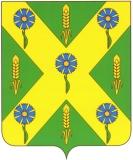 РОССИЙСКАЯ ФЕДЕРАЦИЯОРЛОВСКАЯ ОБЛАСТЬНОВОСИЛЬСКИЙ РАЙОННЫЙ СОВЕТНАРОДНЫХ ДЕПУТАТОВРЕШЕНИЕ        1 декабря 2023 года                                                 № 80          г. Новосиль О принятии Новосильским районом части полномочий города Новосиль по решению вопросов местного значения на 2024 годПринято Новосильским районным Советом народных депутатов  1 декабря 2023 годаВ соответствии с пунктом 4 статьи 15 Федерального закона от 06.10.2003 N 131-ФЗ "Об общих принципах организации местного самоуправления в Российской Федерации", Уставом города Новосиль Новосильского района, Уставом Новосильского района, Положением «О заключении соглашений между органами местного самоуправления Новосильского муниципального района Орловской области и органами местного самоуправления поселений, входящих в состав района, о передаче осуществления части своих полномочий», утверждённым решением Новосильского районного Совета народных депутатов от 16.03.2018 г. № 796, принимая во внимание решение Новосильского городского Совета народных депутатов от 29 ноября 2023 года № 34 «О передаче Новосильскому району части полномочий города Новосиль по решению вопросов местного значения на 2024 год», в целях полноценной реализации полномочий  муниципального образования город Новосиль, Новосильский районный Совет народных депутатов решил:1. Принять Новосильским районом часть следующих полномочий муниципального образования город Новосиль по решению вопросов местного значения: - по обеспечению условий для развития на территории города Новосиль физической культуры и массового спорта, организации проведения официальных физкультурно-оздоровительных и спортивных мероприятий города Новосиль;- по созданию условий для организации досуга и обеспечения жителей города Новосиль услугами организаций культуры;- в сфере дорожной деятельности в отношении автомобильных дорог местного значения в границах города Новосиль;- в сфере владения, пользования и распоряжения имуществом, находящимся в муниципальной собственности города Новосиль.2. Принятые полномочия осуществлять за счёт межбюджетных трансфертов, передаваемых из бюджета города Новосиль в бюджет Новосильского района.3. Одобрить проект соглашения между муниципальным образованием город Новосиль и муниципальным образованием Новосильский район о передаче части полномочий по решению вопросов местного значения, указанных в пункте 1 настоящего решения (прилагается).4. Настоящее решение вступает в законную силу с момента опубликования и действует в течение срока, на который заключено соглашение, указанное в пункте 3 настоящего решения. 5. Направить настоящее решение в Новосильский городской Совет народных депутатов.6. Опубликовать данное решение и разместить на официальном сайте администрации района (www.novosilr.ru).Председатель Новосильского                               районного Совета народных депутатов                                                  Д.П. Сигачев Глава Новосильского района                                                                      Е.Н. Демин